クラブ名：　日立　LC　　　　　　　　　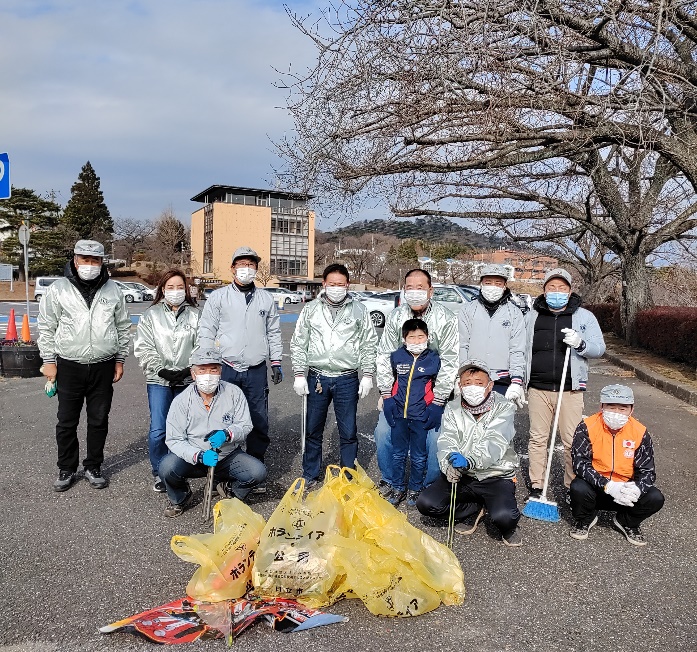 日　　時2021年10月11日（月曜日）午前8時00分～10時00分場　　所日立駅から常陽銀行日立支店前（平和通り）かみね公園周辺活動タイトル市民の皆様へ清々しい風を届けたい！活動の目的①平和通りの桜並木、街路樹の生け垣内にごみが目立つ。　清掃活動で地域の皆様へ清潔な環境を贈りたい。②クラブ花壇等、園内各所にクラブ記念があるかみね公園。　この季節、落ち葉が多い。訪れる方に気持良いと感じていただける　環境作りの一助としたい。活動内容クラブ会員そろいのベスト、帽子着用し、各自分担に従い清掃作業実施。落ち葉等L小林の協力で処理。その他活動予定日変更の場合有（天候等）今回の活動担当は事業委員長　L谷田部　悟日　　時2022年1月10日（日曜日・祝）午前9時00分 ～10 時30分場　　所かみね公園の頂上駐車場活動タイトル心からの奉仕・思いやりのある行動を！！活動の目的かみね公園の頂上駐車場周辺等の清掃を実施活動内容・クラブメンバー10名と会員のお孫さん１名が参加・年末・年始で整った環境でしたが、たばこの吸い殻や空き缶等が多くみられた。・側溝の溝には、猫のご飯の袋が多く捨てられており、トングを使って取り出した。